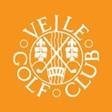 Generalforsamling Senior Section Mandag den 21. oktober 2019 Formanden startede med at byde velkommen hjem fra matchen og god mad. Herefter overgang til generalforsamling med første punk: Dagsorden: Valg af dirigent Bestyrelsen foreslår Kjeld Egebo Kjeld Egebo blev valgt. Kjeld kunne konstatere at generalforsamlingen var lovligt indvarslet, og gav herefter ordet til formanden for aflæggelse af beretning. Formandens beretning. Formandens beretning kan læses på bilag udsendt af Lis. Beretningen blev godkendt uden bemærkning / kommentar. Regnskab for 2019 Da vores kasserer Kirsten Thornild er på ferie fremlægges regnskabet af  revisor Finn Lindgaard. Regnskabet fremlægges til godkendelse. Finn gennemgik regnskabet (var udleveret til alle deltagere) Regnskabet blev godkendt uden bemærkning / kommentar. Indkomne skriftlige forslag Der er ikke indkommet forslag. Valg til bestyrelsen På valg er: Niels Svenningsen (modtager ikke genvalg) Arne Jensen (modtager ikke genvalg) Bestyrelsen foreslår Niels Ølholm og Jens Uth  Niels og Jens blev valgt uden modkandidat  Valg af suppleant til bestyrelsen På valg er: Lars Kristensen (modtager ikke genvalg) Bestyrelsen foreslår Arne Jensen. Arne Jensen blev valgt uden modkandidat. Valg af revisor Bestyrelsen foreslår Niels Svenningsen. Niels blev valgt uden modkandidat. (Finn havde frabedt sig genopstilling) Fastsættelse af kontingent Bestyrelsen foreslår 250 kr. i årlig kontingent. Ingen betaling af matchfee til mandags- og parturneringer. Bestyrelsen fritages for kontingent, og de medlemmer, som har 9-hullers vagter, betaler 200 kr. i kontingent. Niels gennemgik bestyrelsens forslag til ændring i kontingentet, samt hvilke begrundelser der lå bag. Forslaget blev vedtaget uden kommentar. Eventuelt. Marchen  foreslog mere variation i spilleformerne, ellers ingen bemærkninger under evt.Dirigenten kunne herefter lukke generalforsamlingen, ved at give ordet til formanden, der afslutningsvis takkede for god ro og orden med et på gensyn til næste år. Referent Niels Svenningsen 23.10.2019 